职业卫生技术报告网上信息公开表XSZF/JL-Z-38-01                                                                                 用人单位名称伊金霍洛旗常青煤炭有限责任公司伊金霍洛旗常青煤炭有限责任公司伊金霍洛旗常青煤炭有限责任公司伊金霍洛旗常青煤炭有限责任公司用人单位地址内蒙古自治区鄂尔多斯市伊金霍洛旗内蒙古自治区鄂尔多斯市伊金霍洛旗联系人侯勇项目名称伊金霍洛旗常青煤炭有限责任公司职业病危害因素定期检测伊金霍洛旗常青煤炭有限责任公司职业病危害因素定期检测伊金霍洛旗常青煤炭有限责任公司职业病危害因素定期检测伊金霍洛旗常青煤炭有限责任公司职业病危害因素定期检测专业技术人员名单专业技术人员名单专业技术人员名单专业技术人员名单专业技术人员名单项目组人员名单项目组人员名单项目组人员名单项目组人员名单项目组人员名单项目负责人项目负责人宫丽斌宫丽斌宫丽斌报告编制人报告编制人宫丽斌宫丽斌宫丽斌报告审核人报告审核人申晓军申晓军申晓军现场调查人员、时间现场调查人员、时间申晓军、李想2023.1.7申晓军、李想2023.1.7申晓军、李想2023.1.7现场采样/检测人员、时间现场采样/检测人员、时间申晓军、李想、郭德鹏2023.1.12申晓军、李想、郭德鹏2023.1.12申晓军、李想、郭德鹏2023.1.12用人单位陪同人用人单位陪同人侯勇侯勇侯勇现场调查、现场采样、现场检测影像资料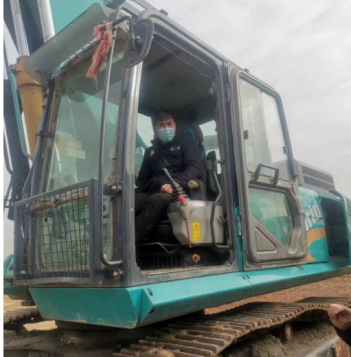 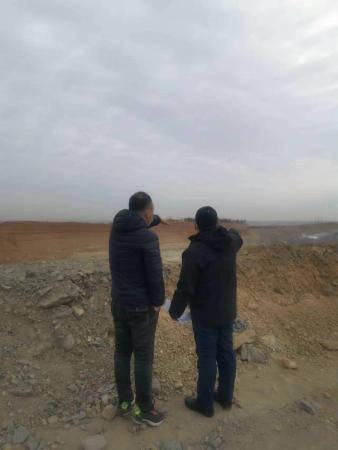 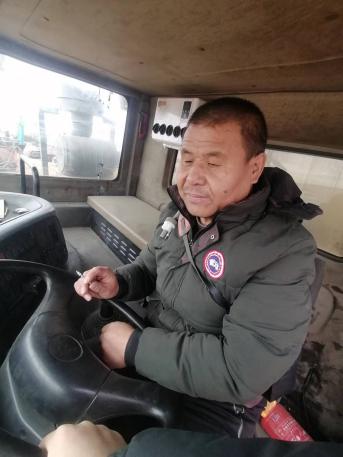 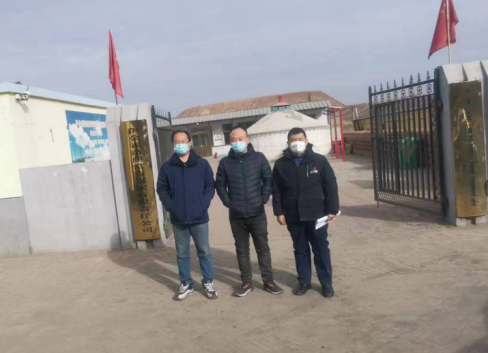 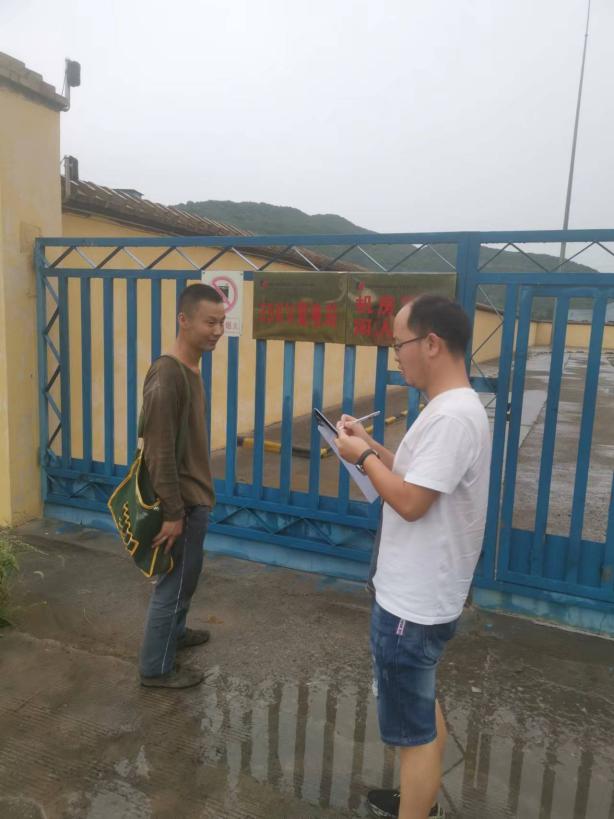 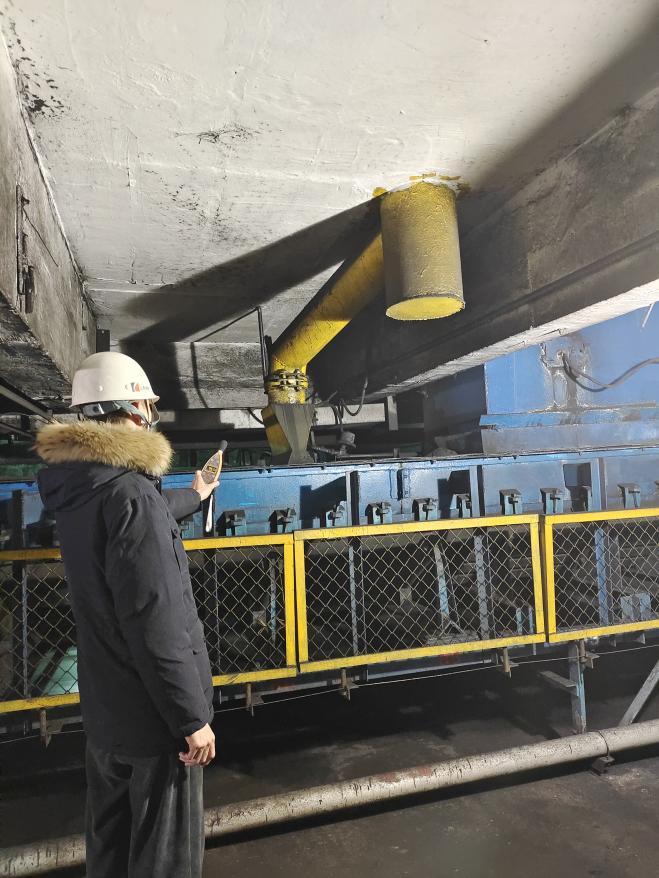 现场调查、现场采样、现场检测影像资料现场调查、现场采样、现场检测影像资料现场调查、现场采样、现场检测影像资料现场调查、现场采样、现场检测影像资料